Комитет образования и науки администрации г.НовокузнецкаМуниципальное бюджетное учреждение дополнительного образования "Детско-юношеская спортивная школа № 3" МЕТОДИЧЕСКОЕ ОБЕСПЕЧЕНИЕ ДОПОЛНИТЕЛЬНОЙ ОБЩЕРАЗВИВАЮЩЕЙ ПРОГРАММЫ (раздел программы) «АЭРОБИКА»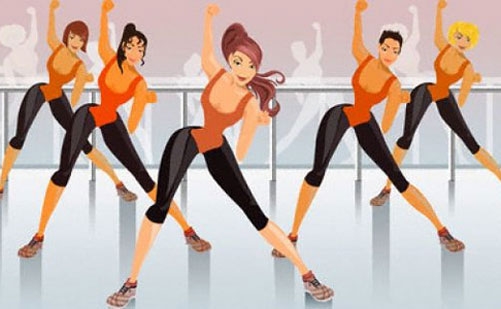 Новокузнецк, 2015Комитет образования и науки администрации г.НовокузнецкаМуниципальное бюджетное  учреждение дополнительного образования "Детско-юношеская спортивная школа № 3" УТВЕРЖДАЮ 	Директор МБУ ДО ДЮСШ №3 _____________ Пожаркин Д.И.	01.09.2015 г.МЕТОДИЧЕСКОЕ ОБЕСПЕЧЕНИЕ ДОПОЛНИТЕЛЬНОЙ ОБЩЕРАЗВИВАЮЩЕЙ ПРОГРАММЫ (раздел программы) «АЭРОБИКА»	РАССМОТРЕНО 	Методическим советом	Протокол № 1 от 28.08.2015 г.Авторы-составители:Афонина Л.Е. – методист Мякотина О.В. – 	тренер-преподаватель	Урженко Н.В. – 	заведующий отделом специальной физической 	подготовкиНовокузнецк, 2015СОДЕРЖАНИЕПОЯСНИТЕЛЬНАЯ ЗАПИСКАПредставленный методический материал используется в процессе реализации разделов и тем дополнительной образовательной программы по аэробике и дополняет содержание программы описанием важных тем.Методический материал содержит описание тем, содержащих подвижные игры, используемые в образовательном процессе, комплексы силовых и коррегирующих упражнений, упражнений на растягивание мышц (стретчинг), словарь терминов и словосочетаний, применяемых в процессе занятий аэробикой, описание примерных композиций разминки и аэробной части занятия, а также врачебный контроль и самоконтроль. В процессе подготовки обучающихся используются как общепедагогические приемы, формы и методы, так и характерные для физкультурно-спортивных занятий, в зависимости от поставленных целей и задач учебно-тренировочного занятия. Тренер-преподаватель также использует в процессе обучения специальную литературу и периодические издания для отработки и совершенствования специальных комплексов упражнений.Пояснительная записка ……………………………………….1Подвижные игры, используемые в образовательном процессе………………………………………………………………..2Словарь терминов……………………………………….……3Силовые упражнения………………………………….……..4Коррегирующие упражнения………………………….…….5Упражнения на растягивание мышц, стретчинг……………6Описание примерной композиции разминки и аэробной части занятия. Методика составления комбинаций базовых шагов……………………………………………………….………7Врачебный и педагогический контроль в процессе физического воспитания…………………………….…….……….….Литература……………………………………………….…….